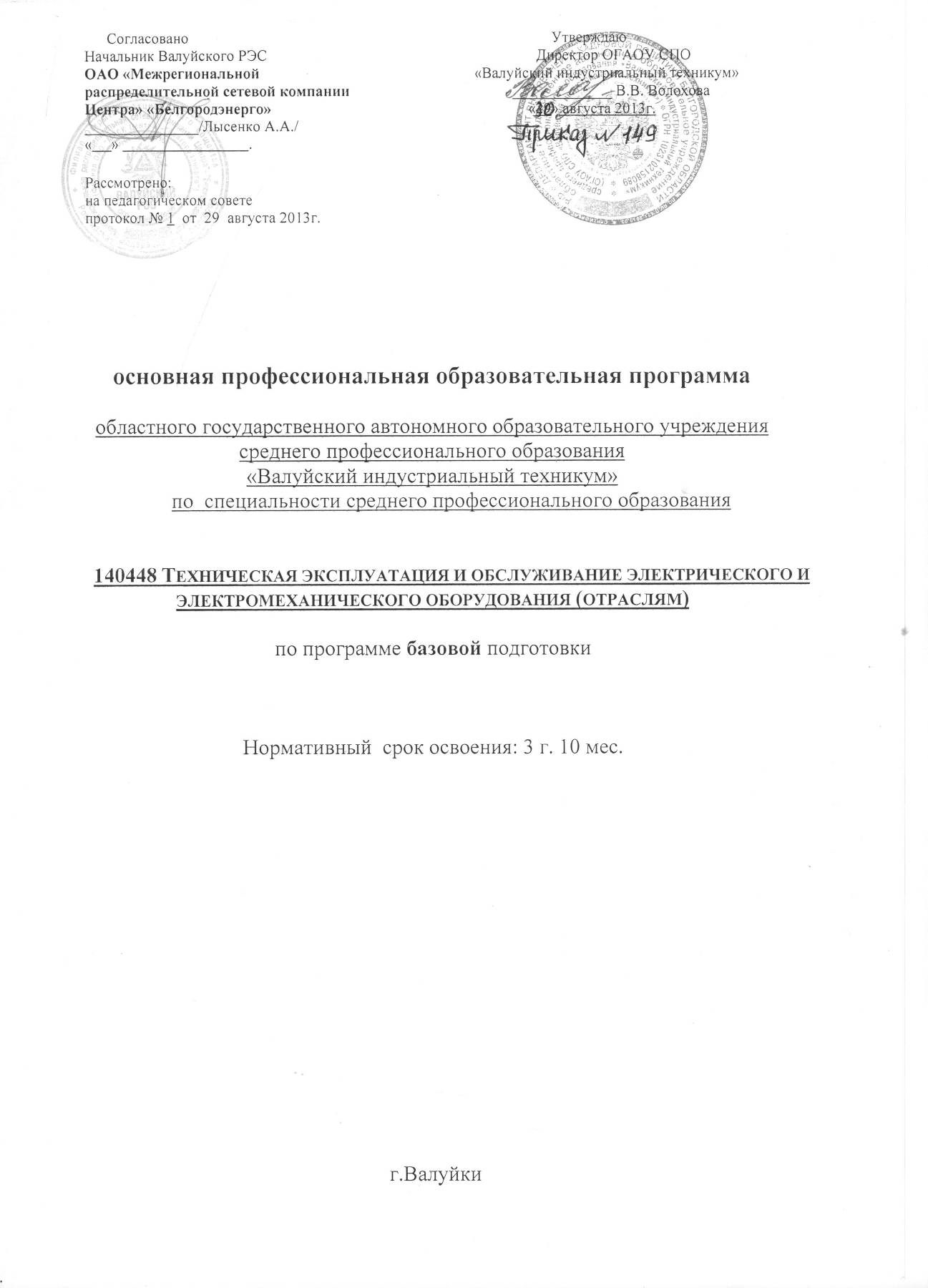 Основная профессиональная образовательная программа (ОПОП) образовательного учреждения среднего профессионального образования областного государственного автономного образовательного учреждения среднего профессионального образования «Валуйский индустриальный техникум» составлена на основе федерального государственного образовательного стандарта по специальности 140448 Техническая эксплуатация и обслуживание электрического и электромеханического оборудования ( по отраслям), утвержденного приказом Министерства образования и науки Российской Федерации от 25.02.2010г. №144, зарегистрированного в Минюст России от 19 марта  2010 г. №16664.ОПОП специалиста имеет своей целью развитие у студентов личностных качеств, а также формирование общих и профессиональных компетенций в соответствии с требованиями ФГОС СПО по специальности.Авторы:1. Захарова Л.М., зам. директора по УР ОГАОУ СПО «Валуйский индустриальный техникум»2. Рябинин А.Н., зам. директора по УМР ОГАОУ СПО «Валуйский индустриальный техникум»3. Васянович М.А., методист ОГАОУ СПО «Валуйский индустриальный техникум»4.Ерыгин В.Д. преподаватель информатики ОГАОУ СПО «Валуйский индустриальный техникум»5. Аладьин В.Г., преподаватель специальных дисциплин ОГАОУ СПО «Валуйский индустриальный техникум»6. Топычканов Д.Г., преподаватель специальных дисциплин ОГАОУ СПО «Валуйский индустриальный техникум»7. Мирошниченко Ю.И., преподаватель специальных дисциплин ОГАОУ СПО «Валуйский индустриальный техникум»8. Тютюнникова Г.В., преподаватель русского языка и литературы ОГАОУ СПО «Валуйский индустриальный техникум»9. Ерин В.Е., преподаватель физической культуры ОГАОУ СПО «Валуйский индустриальный техникум»10. Трофимова А.А., преподаватель информатики ОГАОУ СПО «Валуйский индустриальный техникум»СОДЕРЖАНИЕ 1. Общие положения1.1. Нормативно-правовые основы разработки основной профессиональной образовательной программы            Основная профессиональная образовательная программа областного государственного автономного образовательного учреждения среднего профессионального образования «Валуйский индустриальный техникум» - комплекс нормативно-методической документации, регламентирующий содержание, организацию и оценку качества подготовки обучающихся и выпускников специальности 140448 Техническая эксплуатация и обслуживание электрического и электромеханического оборудования (по отраслям)Нормативную правовую основу разработки основной профессиональной  образовательной программы (далее - программа) составляют: 1.Федеральный закон «Об образовании в РФ» от 29.12.2012 г. №273-ФЗ 2.Федеральный государственный образовательный стандарт СПО по специальности 140448 Техническая эксплуатация и обслуживание электрического и электромеханического оборудования (по отраслям), утвержденного приказом Министерства образования и науки Российской Федерации от 25.02. 2010г. №144, зарегистрированного в Минюст России от 19марта  2010 г. №16664.3.Базисный учебный план (далее БУП);4.Примерные программы профессиональных модулей и дисциплин:ОГСЭ.01 Основы философии,ОГСЭ.02 История,ОГСЭ.03 Иностранный язык,ОГСЭ.04 Физическая культура,ОГСЭ.05 Русский язык и культура речи,ОГСЭ.06 Православная культура,ЕН.01 Математика,ЕН.02 . Экологическая основа природопользования,ЕН.03 Компьютерное моделирование,ОП.01 Инженерная графика,ОП.02 Электротехника и электроника,ОП.03 Метрология, стандартизация и сертификация,ОП.04 Техническая механика,ОП.05 Материаловедение,ОП.06 Информационные технологии профессиональной деятельности,ОП.07 Основы экономики,ОП.08 Правовые основы профессиональной деятельности,ОП.09 Охрана труда,ОП.10 Безопасность жизнедеятельности,ОП.11 Менеджмент,ОП.12 Электротехнические измерения,ПМ.01 Организация  технического обслуживания и ремонта электрического и электромеханического оборудования, ПМ.02 Выполнение сервисного обслуживания бытовых машин и приборов ПМ.03 Организация деятельности производственного подразделения, ПМ.04 Выполнение работ по одной или нескольким профессиям рабочих, должностям служащих Постановление Правительства РФ от 18 июля 2008 г. № 543 « Об утверждении типового положения об образовательном учреждении среднего профессионального образования»;Приказ Министерства образования и науки РФ  от 28 сентября 2009г. № 355 «Об утверждении Перечня профессий среднего профессионального образования»;Приказ Министерства образования и науки РФ от 26 ноября 2009 г.  № 673 «Об утверждении Положения об учебной практике (производственном обучении) и производственной практике обучающихся, осваивающих основные профессиональные образовательные программы среднего профессионального образования».СанПиН 2.4.3.1186 – 03 (с изменениями от 28 апреля 2007 г., 23 июля 2008 г.), СанПиН 2.4.3.2554 – 09;Письмо Министерства образования и науки РФ от 20 октября 2010 г. № 12 – 696 «О разъяснениях по формированию учебного плана основной профессиональной образовательной программы начального профессионального образования / среднего профессионального образования»;Устав ОГАОУ СПО «Валуйский индустриальный техникум»;Разъяснения по реализации федерального государственного образовательного стандарта среднего (полного) общего образования (профильное обучение) в пределах основных профессиональных образовательных программ начального профессионального или среднего профессионального образования, формируемых на основе федерального государственного образовательного стандарта начального профессионального и среднего профессионального образования, одобренными Научно – методическим советом Центра начального, среднего, высшего и дополнительного профессионального образования ФГУ «ФИРО» (Протокол № 1 от 03 февраля 2011г.);Письмо Министерства образования и науки РФ от 29 мая 2007 г. № 03 – 1180 «О рекомендациях по реализации образовательной программы среднего (полного) общего образования в образовательных учреждениях начального профессионального и среднего профессионального образования в соответствии с федеральным базисным учебным планом и примерными учебными планами для образовательных учреждений РФ, реализующих программы общего образования»;Федеральный закон «О воинской обязанности и военной службе» от 28.03.1998 г. № 53;Приказ Министра обороны и Министерства образования и науки  от 24 февраля 2010 г. № 96/134 «Об утверждении Инструкции об организации обучения граждан Российской Федерации начальным знаниям в области обороны и их подготовки по основам военной службы в образовательных учреждениях среднего (полного) общего образования, образовательных учреждениях начального профессионального и среднего профессионального образования и учебных пунктах» (Зарегистрировано в Министерстве юстиции РФ 12.04.2010г., регистрационный  № 16866);1.2.  Нормативный срок освоения программыНормативный срок освоения программы базовой  подготовки по специальности 140448 Техническая эксплуатация и обслуживание электрического и электромеханического оборудования (по отраслям) при очной форме получения образования: _ на базе среднего (полного) общего образования – 2 года 10 месяцев– на базе основного общего образования – 3 года 10 месяцев2.  Характеристика профессиональной деятельностивыпускников и требования к результатам освоения основной профессиональной образовательной программы2.1. Область и объекты профессиональной деятельности - Область профессиональной деятельности выпускников: организация и проведение работ по техническому обслуживанию, ремонту и испытанию электрического и электромеханического оборудования отрасли.-  Объектами профессиональной деятельности выпускников являются:-  материалы и комплектующие изделия;-  технологическое оборудование и технологические процессы; -  технологическая оснастка;- электрическое и электромеханическое оборудование; - средства измерения; - техническая документация;- профессиональные знания и умения персонала производственного подразделения;-  первичные трудовые коллективы.-  Техник готовится к следующим видам деятельности:-   Организация технического обслуживания и ремонта электрического и электромеханического оборудования.-   Выполнение сервисного обслуживания бытовых машин и приборов.-  Организация деятельности производственного подразделения.-   Выполнение работ по одной или нескольким профессиям рабочих, должностям служащих (приложение к ФГОС).2.2. Виды профессиональной деятельности и компетенцииВиды профессиональной деятельности и профессиональные компетенции выпускника:Общие компетенции выпускника3. План учебного процессапо специальности: 140448 «Техническая эксплуатация и обслуживание электрического и электромеханического оборудования (по отраслям)» 2013-2017г 2ТЭ (9к)1. Пояснительная запискаРасчеты выполнены для второго курса                              1.1Нормативная база реализации ОПОП ОУ Настоящий учебный план государственного образовательного учреждениясреднего профессионального образования «Валуйский  индустриальный техникум разработан на основе Федерального государственного образовательного стандарта по специальности среднего профессионального образования (далее – СПО), утвержденного приказом Министерства образования и науки Российской федерации № 144 от 25.02.2010г, зарегистр. Министерством юстиции рег. № 16664 от 19.03.2010г. 140448 Техническая эксплуатация и обслуживание электрического и электромеханического оборудования (по отраслям)      Нормативно- правовую основу разработки учебного плана составляют:ФЗ «Об образовании в РФ» от 29.12.2012г. № 273-ФЗ;Федеральный государственный образовательный стандарт по специальности среднего профессионального образования (далее- СПО), утвержденного приказом Министерства образования и науки Российской федерации №144 от25.02.2010г, зарегистр. Министерством юстиции рег. № 16664 от 19.03. 2010г. 140448 Техническая эксплуатация и обслуживание электрического и электромеханического оборудования (по отраслям)3.Базисный учебный план ;     4. Примерные программы профессиональных модулей и дисциплин;     ОГСЭ.01 Основы философии     ОГСЭ.02 История     ОГСЭ.03 Иностранный язык (английский, немецкий)     ОГСЭ.04 Физическая культура    ОГСЭ.05 Русский язык и культура речи     ОГСЭ.06 Православная культура     ЕН.01 Математика     ЕН.02 Экологические основы природопользования     ЕН.03 Компьютерное моделирование     ОП.01 Инженерная графика     ОП.02 Электротехника и электроника     ОП.03 Метрология, стандартизация и сертификация     ОП.04 Техническая механика     ОП.05 Материаловедение     ОП.06 Информационные технологии в профессиональной деятельности     ОП.07 Основы экономики     ОП.08 Правовые основы профессиональной деятельности     ОП.09 Охрана труда     ОП.10 Безопасность жизнедеятельности     ОП.11 Менеджмент     ОП.12 Электротехнические измерения     ПМ.01 Организация технического обслуживания и ремонта электрического и электромеханического оборудования     ПМ.02 Выполнение сервисного обслуживания бытовых машин и приборов     ПМ.03 Организация деятельности производственного подразделения      ПМ.04 Выполнение работ по профессии 18590 Слесарь-электрик по       ремонту электрооборудования      5. Санитарно – эпидемиологические правила и нормативы Сан ПиН 2.4.3.1186-03;      6. Перечень специальностей среднего профессионального образования, утвержденного приказом Министерства образования и науки Российской Федерации № 355 от 28.09.09, зарегистр. Министерством юстиции (рег. № 15123 от 27.10.09);      7. Типовое положение об образовательном учреждении среднего профессионального образования, от 18.06.2008г № 543;      8. Устав ОГАОУ СПО «Валуйский индустриальный техникум».      9. Письмо Минобрнауки РФ от 20 октября 2010г. № 12-696 « О разъяснениях по формированию учебного плана основной профессиональной образовательной программы начального профессионального образования, среднего профессионального образования;     10. Разъяснения по реализации федерального государственного образовательного стандарта среднего (полного) общего образования (профильное обучение) в пределах основных профессиональных образовательных программ начального профессионального или среднего профессионального образования, формируемых на основе федерального государственного образовательного стандарта начального профессионального и среднего профессионального образования, одобренными Научно-методическим советом Центра начального, среднего, высшего и дополнительного профессионального образования ФГУ «ФИРО» «Протокол №1 от «03» февраля 2011г);    11. ФЗ «О воинской обязанности военной службе от 28.03.1998г №53»;    12. Приказ Министра обороны и Министерства  образования и науки №96/134 от 24 февраля 2010г «Об утверждении Инструкции об организации обучения граждан Российской федерации начальным знаниям в области обороны и их подготовки по основам военной службы в образовательных учреждениях среднего (полного) общего образования, образовательных учреждения начального  профессионального  и среднего профессионального образования и учебных пунктах» (Зарегистрировано в Минюсте РФ 12.04.2010 № 16866);    13. Положение об учебной и производственной практике студентов (курсантов), осваивающих основные профессиональные образовательные программы среднего профессионального образования, утвержденное приказом Минобрнауки РФ от 26 ноября 2009г. № 673.  14.Распоряжение Правительства Белгородской области от    16.04.2012г.№            211-рп «Об утверждении типовых форм договоров (соглашений) о взаимодействии»;15.Распоряжение Правительства Белгородской области от 18.03.2013г. № 114-рп «О внесении изменений в распоряжение Правительства Белгородской области от 16.04.2012г. № 211-рп».16.Постановление Правительства Белгородской области от 18.03.2013г. № 85-пп «О порядке организации дуального обучения учащихся и студентов»17. Постановление Правительства Белгородской области от 18.03.2013г. № 87-пп «Об образовательном займе для обучающихся учреждений профессионального образования, расположенных на территории Белгородской области».1.2. Организация учебного процесса и режим занятийСогласно учебному плану:- начало учебных занятий – 1 сентября и окончание в соответствии с графиком учебного процесса; -  продолжительность каникул составляет: при обучении 3 года 10 месяцев – 34 недели (11 недель на первом и втором курсах, 10 недель на третьем курсе и 2 недели в зимний период на четвертом курсе), чтосоответствует ФГОС ( не менее 10 недель в учебном году);- продолжительность учебной недели – шестидневная;- продолжительность занятий – 45 мин., занятия группируются парами;- текущий контроль знаний осуществляется в процессе проведения практических занятий и лабораторных работ, тестирования, самостоятельной работы, контрольной работы, устного опроса и определяется оценками «5» - отлично «4» - хорошо, «3» - удовлетворительно, «2» - неудовлетворительно; «Безопасность жизнедеятельности» (48 часов), отведенного на изучение основ военной службы может быть использована на освоение основ медицинских знаний. В период обучения с юношами проводятся учебные сборы ( в период летних каникул 6 семестра)- виды практик:  учебная практика, производственная практика (по профилю специальности) и производственная практика (преддипломная). Учебная практика – 252 часа и производственная практика – 576 часа проводится рассредоточено в организациях, направление деятельности которых соответствует профилю подготовки обучающихся.  - на практические занятия, проводимые в организациях в рамках дуального обучения, направление деятельности которых соответствует профилю подготовки обучающихся, должно отводиться не менее 50% от часов, отведённых на профессиональную составляющую.По плану 828 часов (25%) составляют учебная и производственная практики. Учебная практика составляет 252 часа (8%)ПМ.01 Организация технического обслуживания и ремонта электрического и электромеханического  оборудования 108 часов (3,5%)ПМ.02   Выполнение сервисного обслуживания бытовых машин и приборов  36 часов (1%)ПМ.04  Выполнение работ по профессии 18590 Слесарь-электрик по ремонту электрооборудования 108 часов (3,5%)Производственная практика составляет 276 часов (17%)ПМ.01 Организация технического обслуживания и ремонта электрического и электромеханического  оборудования 432 часа (13%)ПМ.02   Выполнение сервисного обслуживания бытовых машин и приборов  72 часа (2%)ПМ.03   Организация деятельности производственного подразделения 72 часа (2%)Лабораторные и практические занятия составляют 1516 часов (47%).Лабораторные и практические занятия,  проводимые на предприятиях, составляют 820 часа (25%).МДК. 01.01 Электрические машины и аппараты 144 часа (4%)МДК. 01.02 Основы технической эксплуатации и обслуживания электрического и электромеханического оборудования 498 часов (16%)МДК.01.03 Электрическое и электромеханическое оборудование 36часов (1%)МДК. 03.01  Планирование и организация работы структурного подразделения 32часа (1%)МДК.04.01 Слесарные и электромонтажные работы 36часов (1%)МДК. 04.02 Ремонт и обслуживание электрооборудования  74 часа (2%)Преддипломная практика 144часа (4%).Практические занятия на предприятиях составляют 55%Лабораторные и практические занятия, проводимые в техникуме составляют 696 часов (21%). Практикоориентированность составляет 76%. - организация консультаций – групповые , 100 часов на учебный год. Часы, выделенные на консультации  распределены следующим образом:1 курс    ОДб.01 Русский язык – 7 часов, из них 4 час предэкзаменационные               ОДб.02 Литература -10 часов               ОДп. 10 Математика -17часов, из- них4 часа предэкзаменационные               ОДп. 12 Физика -12часов, из- них4 часа предэкзаменационные               ОДп. 11 Информатика и ИКТ – 14часов на две подгруппы               ОДб.05 Обществознание(включая экономику и право) –10 часов, из них экономика- 2часа, право- 2часа               ОДб.04 История – 10 часов               ОДб.03 Иностранный язык – 10часов на две подгруппы               ОДб.06 Химия – 5часов           ОДб.07 Биология- 5 часов2 курс    ЕН.01  Математика   -   5  часовОП.01 Инженерная графика  - 10 часовОП.02  Электротехника и электроника – 10 часов,  из них 4 часа предэкзаменационныеОП.04 Техническая механика – 5часов ОП. 09   Охрана труда – 5 часовОП. 12  Электротехнические измерения – 5 часовМДК 04.01 Слесарные  и электромонтажные работы -12часов, из них 4 часа предэкзаменационные МДК 01.01  Электрические машины и аппараты – 10часов МДК 01.02   Основы технической эксплуатации и обслуживания электрического и электромеханического  оборудования – 10 часов  МДК 01.03    Электрическое и электромеханическое оборудование  – 16 часов МДК 04.02    Ремонт и обслуживание электрооборудования – 12 часов из них 4часа предэкзаменационные         3 курс   МДК.01.02  Основы технической эксплуатации и обслуживания электрического и электромеханического  оборудования  – 20часов             МДК.02.01   Типовые технические процессы обслуживания бытовых машин и приборов  - 20часов, из них 4 часа  предэкзаменационные             ПМ.02  Выполнение сервисного обслуживания бытовых машин и приборов  – 20часов, из них 4часа  предэкзаменационные             МДК. 03.01   Планирование и организация работы структурного подразделения – 20часов, из них 4часа  предэкзаменационные             ПМ.03   Организация деятельности производственного подразделения – 20часов, из них 4 часа предэкзаменационные4 курс  МДК.01.02  Основы технической эксплуатации и обслуживания электрического и электромеханического  оборудования -10часов, из них 4 часа  предэкзаменационные             МДК.01.04      Техническое регулирование и контроль качества электрического и электромеханического оборудования -10часов, из них 4 часа  предэкзаменационные             ПМ.01   Организация технического обслуживания и ремонта электрического и электромеханического оборудования -20часов, из них 4 часа  предэкзаменационные             Консультация по выполнению дипломной работы – 60 часовКонсультации приказом директора ОГАОУ СПО «Валуйский индустриальный техникум» могут ежедневно перераспределятся с учетом результатов входного контроля, промежуточной аттестации и других объективных причин.                              1.3 Общеобразовательный цикл     Общеобразовательный цикл реализуется в соответствии профилю обучения по Рекомендациям Минобрнауки России, 2007, и перечню специальностей СПО (приказ Минобрнауки России от 28.09.2009г. № 355)     Общеобразовательная подготовка реализуется на 1 курсе. Дисциплины общеобразовательного цикла делятся на базовые и профильные. профильными предметами технического профиля являются математика, физика, информатика и ИКТ.     По русскому языку, математике и одной из профильных дисциплин общеобразовательного цикла физике проводят экзамены. по русскому языку и математике – в письменной форме, по физике – в устной.     Текущий контроль по дисциплинам общеобразовательного цикла проводится в пределах учебного времени, отведенного на соответствующую учебную дисциплину, как традиционными, таки инновационными методами, включая компьютерные технологии.     Занятия по дисциплине «Иностранный язык» проводятся в подгруппах, если наполняемость каждой составляет не менее 8 человек.   По дисциплине «Физическая культура» еженедельно предусмотрены 1 час самостоятельной учебной нагрузки, включая игровые виды подготовки.   Практические работы по Информатике и ИКТ проводятся в подгруппах, если наполняемость каждой составляет не менее 8 человек.1.4  Формирование вариативной части ОПОП   Вариативная часть 936 часов распределена следующим образом:   - на дисциплины общего гуманитарного и социально- экономического цикла – 60 часов (введены дисциплины  ОГСЭ.05  Русский язык и культура речи, ОГСЭ.06 Православная культура);   - на дисциплины математического и обще – естественного – научного цикла- 70 часов ( ЕН.03 Компьютерное моделирование )   - на дисциплины общепрофессионального цикла – 142 часа (введены дисциплины ОП.11 Менеджмент, ОП.12 Электротехнические измерения, добавочно на ОП.02 Электротехника и электроника – 24 час);    - на профессиональные модули – 656 часовОснованием для распределения вариативной части ОПОП являются:Закон Белгородской области от 03.07.2006г. №57 « Об установлении регионального компонента государственных общеобразовательных стандартов общего образования Белгородской области» (ОГСЭ);    необходимость расширения базовых знаний обучающихся для освоения профессиональных модулей (ОП);     углубление освоения профессиональных и общих компетенций;возможность продолжения образования по данному направлению;обеспечение конкурентно способности на рынке труда.1.5. Формы проведения промежуточной аттестации         Промежуточная аттестация проводится в отведенное время и составляет не более 1 недели в семестр Промежуточная аттестация  в форме экзамена проводится в день, освобожденный от других форм учебной нагрузки. Промежуточная аттестация в форме зачета или дифференцированного зачета проводится за счет часов, отведенных на освоение соответствующей учебной дисциплины или профессионального модуля.     Количество  экзаменов в каждом учебном году в процессе промежуточной аттестации обучающихся не превышает 8, а количество зачетов и дифференцированных зачетов – 10 (без учета зачетов по физической культуре)Промежуточную аттестацию по междисциплинарным курсам проводится непосредственно после завершения их освоения, за счёт времени отводимого на аттестационную неделю. При рассредоточенном изучении учебных дисциплин группируются 2 экзамена в рамках одной календарной недели, при этом предусматривается не менее 2 дней между ними на предэкзаменационные консультации.      По дисциплинам общеобразовательного цикла формы промежуточной аттестации- ДЗ (дифференцированный зачет) и Э (экзамен);      По дисциплинам общепрофессионального цикла формы промежуточной аттестации – З (зачет), ДЗ (дифференцированный зачет), Э (экзамен);     Промежуточная аттестация по основным элементам программы профессионального модуля – по МДК экзамен, по учебной и производственной практике- дифференцированный зачет.     При освоении программ профессиональных модулей в последнем семестре изучения формой итоговой аттестации по модулю ( промежуточной аттестации по ОПОП) является экзамен (квалификационный), который представляет собой форму независимой оценки результатов обучения с участием работодателей; по его итогам возможно присвоение выпускнику определенной квалификации. Экзамен (квалификационный) проверяет готовность обучающихся к выполнению указанного вида профессиональной деятельности и сформированность у него компетенций, определенных в разделе «Требования к результатам освоения ОПОП» ФГОС  СПО. Итогом проверки является однозначное решение: «вид профессиональной деятельности освоен или «ВПД не освоен».        Условием допуска к экзамену (квалификационному) является успешное освоение обучающимися всех элементов программы профессионального модуля теоретической части модуля (МДК) и практик.    По дисциплинам, для которых не указана форма промежуточной аттестации итоговая оценка ставиться по  текущим и вносится в зачетную книжку студента.Для юношей предусматривается оценка результатов освоения основ военной службы.          1.6 Формы проведения государственной (итоговой) аттестации   Государственная (итоговая) аттестация включает подготовку и защиту выпускной квалификационной работы (дипломного проекта). Обязательное требование – соответствие тематики выпускной квалификационной работы содержанию одного или нескольких профессиональных модулей.      На итоговую аттестацию отводится: выполнение дипломного проекта с19.05.2017г. по 14.06.2017г.(4 недели); защита дипломного проекта с 15.06.2017г. по 28.06. 2017г.  (2 недели) . За полгода до начала итоговой аттестации обучающиеся знакомятся с программой итоговой аттестации утвержденной на заседании педагогического совета.      Необходимым условием допуска к государственной (итоговой) аттестации является представление документов, подтверждающих освоение обучающимся компетенций при изучении теоретического материала и прохождении практики по каждому из основных видов профессиональной деятельности. В том числе выпускником могут быть представлены отчеты о ранее достигнутых результатах, дополнительные сертификаты, свидетельства (дипломы) олимпиад, конкурсов, творческие работы по специальности, характеристики с мест прохождения преддипломной практики. Сводные данные по бюджету времени (в неделях)2.1. График учебного процессаТеоретическое обучение                                                                         А – промежуточная аттестация У – учебная практика (производственное обучение)                          И – итоговая аттестация П – производственная практика                                                            К – каникулы          Д – преддипломная практика1. Общие положения . 1.1. Нормативно-правовые основы разработки основной профессиональной образовательной программы 1.2. Нормативный срок освоения программы2. Характеристика профессиональной деятельности выпускников и требования к результатам освоения основной профессиональной образовательной программы 2.1. Область и объекты профессиональной деятельности 2.2. Виды профессиональной деятельности и компетенции2.3. Специальные требования 3. Документы, определяющие  содержание и организацию образовательного процесса. 3.1. Базисный учебный план (на базе основного общего образования)3.2. Базисный учебный план (на базе среднего (полного) общего образования) 3.3. Рабочий учебный план (на базе основного общего образования)3.4. Рабочий учебный план (на базе среднего (полного) общего образования) 3.5. Календарный учебный график (на базе основного общего образования)3.6. Календарный учебный график (на базе среднего (полного) общего образования) 3.7. Программы дисциплин и профессиональных модулей 4. Материально-техническое обеспечение реализации основной профессиональной образовательной программы 5. Оценка результатов освоения основной профессиональной образовательной программы 5.1. Контроль и оценка достижений обучающихся5.2. Порядок выполнения и защиты выпускной квалификационной работы  5.3. Организация итоговой государственной  аттестации выпускников6. Приложения: Рабочие программы учебных дисциплин и профессиональных модулей.6.1. Программы дисциплин общего гуманитарного и социально-экономического цикла  6.1.1. Программа ОГСЭ.01. Основы философии (Приложение 1)  6.1.2. Программа ОГСЭ.02. История (Приложение 2)  6.1.3. Программа ОГСЭ.03. Иностранный язык (Приложение 3)  6.1.4. Программа ОГСЭ.04. Физическая культура (Приложение 4)  6.1.5. Программа ОГСЭ.05. Православная культура (Приложение 5)6.2.Программы дисциплин математического и общего естественнонаучного цикла   6.2.1. Программа ЕН.01 Математика (Приложение 6)  6.2.2. Программа ЕН.02. Экологическая основа природопользования (Приложение 7)6.3. Программы общепрофессиональных дисциплин  6.3.1. Программа ОП.01. Инженерная графика (Приложение 8)6.3.2. Программа ОП.02. Электротехника и электроника (Приложение 9)6.3.3. Программа ОП.03. Метрология, стандартизация и сертификация (Приложение 10)  6.3.4. Программа ОП.04. Техническая механика (Приложение 11)  6.3.5. Программа ОП.05. Материаловедение (Приложение 12)  6.3.6. ПрограммаОП.06. Информационные технологии профессиональной деятельности (Приложение 13)6.3.7.ПрограммаОП.07. Основы экономики (Приложение 14)  6.3.8. ПрограммаОП.08. Правовое основы профессиональной деятельности (Приложение 15)  6.3.9. Программа ОП.09. Охрана труда (Приложение 16)  6.3.10. Программа ОП.010. Безопасность жизнедеятельности (Приложение 17)6.4. Программы профессиональных модулей   6.4.1. Программа ПМ.01. Организация  технического обслуживания и ремонта электрического и электромеханического оборудования (Приложение 18)  6.4.2. Программа  ПМ.02. Выполнение сервисного обслуживания бытовых машин и приборов (Приложение 19)  6.4.3. Программа ПМ.03. Организация деятельности производственного подразделения  (Приложение 20) 6.4.5. Программа ПМ.04. Выполнение работ по одной или нескольким профессиям рабочих, должностям служащих (Приложение 21)6.4.6.Программа преддипломной практики (Приложение 22)577789121428393940414244444559698094103114131150180193210236260275293303411432484КодНаименование12ВПД 1Организация технического обслуживания и ремонта электрического и электромеханического оборудования.ПК 1.1. . Выполнять наладку, регулировку и проверку электрического и электромеханического оборудования.ПК 1.2. Организовывать и выполнять техническое обслуживание и ремонт электрического и электромеханического оборудования.ПК 1.3 Осуществлять диагностику и технический контроль при эксплуатации электрического и электромеханического оборудования.ПК 1.4Составлять отчётную документацию по техническому обслуживанию и ремонту электрического и электромеханического оборудованияВПД 2Выполнение сервисного обслуживания бытовых машин и приборов.ПК 2.1 Организовывать и выполнять работы по эксплуатации, обслуживанию и ремонту бытовой техники.ПК 2.2Осуществлять диагностику и контроль технического состояния бытовой техники.ПК 2.3 Прогнозировать отказы, определять ресурсы, обнаруживать дефекты электробытовой техникиВПД 3Организация деятельности производственного подразделения.ПК 3.2Организовывать работу коллектива исполнителей.ПК 3.3 Анализировать результаты деятельности коллектива исполнителейКодНаименованиеОК 1.ОК 2.ОК 03.ОК 04.ОК 05.ОК 06.ОК 07.ОК 08.ОК 09.ОК 10.Понимать сущность и социальную значимость своей будущей профессии, проявлять к ней устойчивый интерес. Организовывать собственную деятельность, выбирать типовые методы и способы выполнения профессиональных задач, оценивать их эффективность и качество. Принимать решения в стандартных и нестандартных ситуациях и нести за них ответственность.Осуществлять поиск и использование информации, необходимой для эффективного выполнения профессиональных задач, профессионального и личностного развития. Использовать информационно-коммуникационные технологии в профессиональной деятельности.Работать в коллективе и команде, эффективно общаться с коллегами, руководством, потребителями. Брать на себя ответственность за работу членов команды (подчиненных), результат выполнения заданий. Самостоятельно определять задачи профессионального и личностного развития, заниматься самообразованием, осознанно планировать повышение квалификации. Ориентироваться в условиях частой смены технологий в профессиональной деятельности. Исполнять воинскую обязанность, в том числе с применением полученных профессиональных знаний (для юношей).ИндексНаименование циклов, дисциплин, профессиональных модулей,МДК, практикФормы промежуточной аттестации Учебная нагрузка обучающихся (час)Учебная нагрузка обучающихся (час)Учебная нагрузка обучающихся (час)Учебная нагрузка обучающихся (час)Учебная нагрузка обучающихся (час)Учебная нагрузка обучающихся (час)Распределение обязательной нагрузки(включая обязательную аудиторную нагрузку и все виды практики в составе профессиональных модулей)  по курсам и семестрам (час. в семестр)Распределение обязательной нагрузки(включая обязательную аудиторную нагрузку и все виды практики в составе профессиональных модулей)  по курсам и семестрам (час. в семестр)Распределение обязательной нагрузки(включая обязательную аудиторную нагрузку и все виды практики в составе профессиональных модулей)  по курсам и семестрам (час. в семестр)Распределение обязательной нагрузки(включая обязательную аудиторную нагрузку и все виды практики в составе профессиональных модулей)  по курсам и семестрам (час. в семестр)Распределение обязательной нагрузки(включая обязательную аудиторную нагрузку и все виды практики в составе профессиональных модулей)  по курсам и семестрам (час. в семестр)Распределение обязательной нагрузки(включая обязательную аудиторную нагрузку и все виды практики в составе профессиональных модулей)  по курсам и семестрам (час. в семестр)Распределение обязательной нагрузки(включая обязательную аудиторную нагрузку и все виды практики в составе профессиональных модулей)  по курсам и семестрам (час. в семестр)Распределение обязательной нагрузки(включая обязательную аудиторную нагрузку и все виды практики в составе профессиональных модулей)  по курсам и семестрам (час. в семестр)ИндексНаименование циклов, дисциплин, профессиональных модулей,МДК, практикФормы промежуточной аттестации Максимальная нагрузка Самостоятельная работаОбязательная аудиторная Обязательная аудиторная Обязательная аудиторная Обязательная аудиторная I курсI курсII курсII курсIII курсIII курс IV курс IV курсИндексНаименование циклов, дисциплин, профессиональных модулей,МДК, практикФормы промежуточной аттестации Максимальная нагрузка Самостоятельная работаВсего занятий В т.ч.В т.ч.В т.ч.1сем16нед.2сем23нед3сем17нед4сем23нед5сем16нед6сем24нед7сем16нед8сем13недИндексНаименование циклов, дисциплин, профессиональных модулей,МДК, практикФормы промежуточной аттестации Максимальная нагрузка Самостоятельная работаВсего занятий Занятия, лекцииЛаб. практ. занятия вкл семинарКурсовых работ(проектов)1сем16нед.2сем23нед3сем17нед4сем23нед5сем16нед6сем24нед7сем16нед8сем13нед1234567891011121314151617О.ОО.Общеобразовательный цикл0з /10дз/3 э210670214048485560576828ОДб.00Базовые учебные дисциплиныОДб.01Русский языкЭ123457870878ОДб.02Литература -,ДЗ1755811797204869ОДб.03Иностранный язык -,ДЗ12446782763246ОДб.04История -,ДЗ17659117107104869ОДб.05Обществознание (включая экономику и право)-,ДЗ1765911791264077ОДб.06Химия -,ДЗ117397856223048ОДб.07Биология -,ДЗ117397868103048ОДб.08Физическая культура З, ДЗ156391171174869ОДб.09Основы безопасности жизнедеятельности -,ДЗ105357030403040ОДп.00Профильные учебные дисциплиныОДп.10Математика ДЗ, Э,43514529021080112178ОДп.11Информатика и ИКТ -,ДЗ1434895953065ОДп.12Физика ДЗ,Э25990169117525011911234567891011121314151617ОГСЭ.00Общий гуманитарный и социально – экономический цикл2з /4дз/0 э7622545086544311214048685288ОГСЭ.01Основы философииЗ56848143448ОГСЭ.02История -ДЗ5684844448ОГСЭ.03Иностранный язык -,-,--,-,,З,ДЗ204321729163323624342620ОГСЭ.04Физическая культураЗ,З,З,З,З,ДЗ344172172172323624342620ОГСЭ.05.Русский язык и культура речиДЗ541836162036ОГСЭ.06Православная культураДЗ481632221032ЕН.00Математический и общий естественно – научный цикл0з /3дз/0 э252841683813066102ЕН.01Математика ДЗ993366145266ЕН.02Экологические основы природопользованияДЗ481632221032ЕН.03Компьютерное моделированиеДЗ105357026870П.00Профессиональный цикл6з /13дз/12 э445812103248859150160434688528694524380ОП.00Общепрофессиональные дисциплины  5з /6дз/1 э101733967822745132210060683494ОП.01Инженерная графикаДЗ90306045660ОП.02Электротехника и электроника-,-,-,Э1806012048726060ОП.03Метрология, стандартизация и сертификацияДЗ511734142034ОП.04Техническая механикаЗ602040202040ОП.05Материаловедение ДЗ662244202444ОП.06Информационные технологии в профессиональной деятельностиЗ90306045660ОП.07.Основы экономикиДЗ903060402060ОП.08Правовые основы профессиональной деятельностиЗ511734102434ОП.09Охрана трудаДЗ602040192140ОП.10Безопасность жизнедеятельностиЗ102346846468ОП.11Менеджмент З511734241034ОП.12Электротехнические измеренияДЗ1264284206484ПМ.00Профессиональные модули1з /7дз/11 э34418712570632105060112588468626490      286ПМ.01Организация технического обслуживания и ремонта электрического и электромеханического  оборудованияЭ(к)2448636181244680620418368250490286МДК. 01.01Электрические машины и аппараты,-,-,-,-,Э291971945014484110МДК. 01.02Основы технической эксплуатации и обслуживания электрического и электромеханического оборудования ,-,-,-,-,-ДЗ,-,Э11013677342164982060150142204178МДК.01.03Электрическое и электромеханическое оборудованиеЭ249831668086166МДК. 01.04Техническое регулирование и контроль качества электрического и электромеханического оборудованияЭ2678917810078178УП.01,-,-,-,-,-,-,-ДЗ108108108ПП.01,-,-,-,-,-,-,-ДЗ432432-108108108108ПМ.02Выполнение сервисного обслуживания бытовых машин и приборовЭ(к)381912906010220100190МДК. 02.01Типовые технологические процессы обслуживания бытовых машин и приборов,-,-,-,-,ДЗ,Э27391182601022064118УП. 02ДЗ363636ПП.02ДЗ727272ПМ.03Организация деятельности производственного подразделенияЭ(к)24357186623220186МДК. 03.01Планирование и организация работы структурного подразделения-,-,-,-,-,Э,-,-,17157114623220114УП.03ДЗ-ПП.03ДЗ727272ПМ.04Выполнение работ по профессии  18590 Слесарь – электрик по ремонту электрооборудованияЭ(к)3698728264110112170МДК. 04.01Слесарные и электромонтажные работыЭ102346832363434МДК. 04.02Ремонт и обслуживание электрооборудованияЭ1595310632744264УП. 04-,-,-,ДЗ1081083672Всего часов обучения по циклам ОПОП7з /30дз/15 э7578225053281810263060576828  612828576864576468ПДППреддипломная практика4 недГИАГосударственная итоговая аттестация6 нед6 недКонсультации на учебную группу 100 часов на каждый учебный годГосударственная итоговая аттестация1. Программа базовой подготовкиДипломная работаВыполнение дипломной работы с 18.05.2017г. по 14.06.2017г(Всего 4 недели)Защита дипломной работы 15.06.2017г. по 28.06.2017г.(всего 2 недели)Консультации на учебную группу 100 часов на каждый учебный годГосударственная итоговая аттестация1. Программа базовой подготовкиДипломная работаВыполнение дипломной работы с 18.05.2017г. по 14.06.2017г(Всего 4 недели)Защита дипломной работы 15.06.2017г. по 28.06.2017г.(всего 2 недели)Консультации на учебную группу 100 часов на каждый учебный годГосударственная итоговая аттестация1. Программа базовой подготовкиДипломная работаВыполнение дипломной работы с 18.05.2017г. по 14.06.2017г(Всего 4 недели)Защита дипломной работы 15.06.2017г. по 28.06.2017г.(всего 2 недели)Консультации на учебную группу 100 часов на каждый учебный годГосударственная итоговая аттестация1. Программа базовой подготовкиДипломная работаВыполнение дипломной работы с 18.05.2017г. по 14.06.2017г(Всего 4 недели)Защита дипломной работы 15.06.2017г. по 28.06.2017г.(всего 2 недели)Консультации на учебную группу 100 часов на каждый учебный годГосударственная итоговая аттестация1. Программа базовой подготовкиДипломная работаВыполнение дипломной работы с 18.05.2017г. по 14.06.2017г(Всего 4 недели)Защита дипломной работы 15.06.2017г. по 28.06.2017г.(всего 2 недели)Всего Дисциплин и МДКДисциплин и МДКДисциплин и МДК576828576648432612468360Консультации на учебную группу 100 часов на каждый учебный годГосударственная итоговая аттестация1. Программа базовой подготовкиДипломная работаВыполнение дипломной работы с 18.05.2017г. по 14.06.2017г(Всего 4 недели)Защита дипломной работы 15.06.2017г. по 28.06.2017г.(всего 2 недели)Консультации на учебную группу 100 часов на каждый учебный годГосударственная итоговая аттестация1. Программа базовой подготовкиДипломная работаВыполнение дипломной работы с 18.05.2017г. по 14.06.2017г(Всего 4 недели)Защита дипломной работы 15.06.2017г. по 28.06.2017г.(всего 2 недели)Консультации на учебную группу 100 часов на каждый учебный годГосударственная итоговая аттестация1. Программа базовой подготовкиДипломная работаВыполнение дипломной работы с 18.05.2017г. по 14.06.2017г(Всего 4 недели)Защита дипломной работы 15.06.2017г. по 28.06.2017г.(всего 2 недели)Консультации на учебную группу 100 часов на каждый учебный годГосударственная итоговая аттестация1. Программа базовой подготовкиДипломная работаВыполнение дипломной работы с 18.05.2017г. по 14.06.2017г(Всего 4 недели)Защита дипломной работы 15.06.2017г. по 28.06.2017г.(всего 2 недели)Консультации на учебную группу 100 часов на каждый учебный годГосударственная итоговая аттестация1. Программа базовой подготовкиДипломная работаВыполнение дипломной работы с 18.05.2017г. по 14.06.2017г(Всего 4 недели)Защита дипломной работы 15.06.2017г. по 28.06.2017г.(всего 2 недели)Всего Учебной практикиУчебной практикиУчебной практики3618036000Консультации на учебную группу 100 часов на каждый учебный годГосударственная итоговая аттестация1. Программа базовой подготовкиДипломная работаВыполнение дипломной работы с 18.05.2017г. по 14.06.2017г(Всего 4 недели)Защита дипломной работы 15.06.2017г. по 28.06.2017г.(всего 2 недели)Консультации на учебную группу 100 часов на каждый учебный годГосударственная итоговая аттестация1. Программа базовой подготовкиДипломная работаВыполнение дипломной работы с 18.05.2017г. по 14.06.2017г(Всего 4 недели)Защита дипломной работы 15.06.2017г. по 28.06.2017г.(всего 2 недели)Консультации на учебную группу 100 часов на каждый учебный годГосударственная итоговая аттестация1. Программа базовой подготовкиДипломная работаВыполнение дипломной работы с 18.05.2017г. по 14.06.2017г(Всего 4 недели)Защита дипломной работы 15.06.2017г. по 28.06.2017г.(всего 2 недели)Консультации на учебную группу 100 часов на каждый учебный годГосударственная итоговая аттестация1. Программа базовой подготовкиДипломная работаВыполнение дипломной работы с 18.05.2017г. по 14.06.2017г(Всего 4 недели)Защита дипломной работы 15.06.2017г. по 28.06.2017г.(всего 2 недели)Консультации на учебную группу 100 часов на каждый учебный годГосударственная итоговая аттестация1. Программа базовой подготовкиДипломная работаВыполнение дипломной работы с 18.05.2017г. по 14.06.2017г(Всего 4 недели)Защита дипломной работы 15.06.2017г. по 28.06.2017г.(всего 2 недели)Всего Производственной практики/ Производственной практики/ Производственной практики/ 108252108108Консультации на учебную группу 100 часов на каждый учебный годГосударственная итоговая аттестация1. Программа базовой подготовкиДипломная работаВыполнение дипломной работы с 18.05.2017г. по 14.06.2017г(Всего 4 недели)Защита дипломной работы 15.06.2017г. по 28.06.2017г.(всего 2 недели)Консультации на учебную группу 100 часов на каждый учебный годГосударственная итоговая аттестация1. Программа базовой подготовкиДипломная работаВыполнение дипломной работы с 18.05.2017г. по 14.06.2017г(Всего 4 недели)Защита дипломной работы 15.06.2017г. по 28.06.2017г.(всего 2 недели)Консультации на учебную группу 100 часов на каждый учебный годГосударственная итоговая аттестация1. Программа базовой подготовкиДипломная работаВыполнение дипломной работы с 18.05.2017г. по 14.06.2017г(Всего 4 недели)Защита дипломной работы 15.06.2017г. по 28.06.2017г.(всего 2 недели)Консультации на учебную группу 100 часов на каждый учебный годГосударственная итоговая аттестация1. Программа базовой подготовкиДипломная работаВыполнение дипломной работы с 18.05.2017г. по 14.06.2017г(Всего 4 недели)Защита дипломной работы 15.06.2017г. по 28.06.2017г.(всего 2 недели)Консультации на учебную группу 100 часов на каждый учебный годГосударственная итоговая аттестация1. Программа базовой подготовкиДипломная работаВыполнение дипломной работы с 18.05.2017г. по 14.06.2017г(Всего 4 недели)Защита дипломной работы 15.06.2017г. по 28.06.2017г.(всего 2 недели)Всего Преддипломная  практикаПреддипломная  практикаПреддипломная  практика144Консультации на учебную группу 100 часов на каждый учебный годГосударственная итоговая аттестация1. Программа базовой подготовкиДипломная работаВыполнение дипломной работы с 18.05.2017г. по 14.06.2017г(Всего 4 недели)Защита дипломной работы 15.06.2017г. по 28.06.2017г.(всего 2 недели)Консультации на учебную группу 100 часов на каждый учебный годГосударственная итоговая аттестация1. Программа базовой подготовкиДипломная работаВыполнение дипломной работы с 18.05.2017г. по 14.06.2017г(Всего 4 недели)Защита дипломной работы 15.06.2017г. по 28.06.2017г.(всего 2 недели)Консультации на учебную группу 100 часов на каждый учебный годГосударственная итоговая аттестация1. Программа базовой подготовкиДипломная работаВыполнение дипломной работы с 18.05.2017г. по 14.06.2017г(Всего 4 недели)Защита дипломной работы 15.06.2017г. по 28.06.2017г.(всего 2 недели)Консультации на учебную группу 100 часов на каждый учебный годГосударственная итоговая аттестация1. Программа базовой подготовкиДипломная работаВыполнение дипломной работы с 18.05.2017г. по 14.06.2017г(Всего 4 недели)Защита дипломной работы 15.06.2017г. по 28.06.2017г.(всего 2 недели)Консультации на учебную группу 100 часов на каждый учебный годГосударственная итоговая аттестация1. Программа базовой подготовкиДипломная работаВыполнение дипломной работы с 18.05.2017г. по 14.06.2017г(Всего 4 недели)Защита дипломной работы 15.06.2017г. по 28.06.2017г.(всего 2 недели)Всего Экзаменов Экзаменов Экзаменов 1241412Консультации на учебную группу 100 часов на каждый учебный годГосударственная итоговая аттестация1. Программа базовой подготовкиДипломная работаВыполнение дипломной работы с 18.05.2017г. по 14.06.2017г(Всего 4 недели)Защита дипломной работы 15.06.2017г. по 28.06.2017г.(всего 2 недели)Консультации на учебную группу 100 часов на каждый учебный годГосударственная итоговая аттестация1. Программа базовой подготовкиДипломная работаВыполнение дипломной работы с 18.05.2017г. по 14.06.2017г(Всего 4 недели)Защита дипломной работы 15.06.2017г. по 28.06.2017г.(всего 2 недели)Консультации на учебную группу 100 часов на каждый учебный годГосударственная итоговая аттестация1. Программа базовой подготовкиДипломная работаВыполнение дипломной работы с 18.05.2017г. по 14.06.2017г(Всего 4 недели)Защита дипломной работы 15.06.2017г. по 28.06.2017г.(всего 2 недели)Консультации на учебную группу 100 часов на каждый учебный годГосударственная итоговая аттестация1. Программа базовой подготовкиДипломная работаВыполнение дипломной работы с 18.05.2017г. по 14.06.2017г(Всего 4 недели)Защита дипломной работы 15.06.2017г. по 28.06.2017г.(всего 2 недели)Консультации на учебную группу 100 часов на каждый учебный годГосударственная итоговая аттестация1. Программа базовой подготовкиДипломная работаВыполнение дипломной работы с 18.05.2017г. по 14.06.2017г(Всего 4 недели)Защита дипломной работы 15.06.2017г. по 28.06.2017г.(всего 2 недели)Всего Диф. зачетовДиф. зачетовДиф. зачетов2873352Консультации на учебную группу 100 часов на каждый учебный годГосударственная итоговая аттестация1. Программа базовой подготовкиДипломная работаВыполнение дипломной работы с 18.05.2017г. по 14.06.2017г(Всего 4 недели)Защита дипломной работы 15.06.2017г. по 28.06.2017г.(всего 2 недели)Консультации на учебную группу 100 часов на каждый учебный годГосударственная итоговая аттестация1. Программа базовой подготовкиДипломная работаВыполнение дипломной работы с 18.05.2017г. по 14.06.2017г(Всего 4 недели)Защита дипломной работы 15.06.2017г. по 28.06.2017г.(всего 2 недели)Консультации на учебную группу 100 часов на каждый учебный годГосударственная итоговая аттестация1. Программа базовой подготовкиДипломная работаВыполнение дипломной работы с 18.05.2017г. по 14.06.2017г(Всего 4 недели)Защита дипломной работы 15.06.2017г. по 28.06.2017г.(всего 2 недели)Консультации на учебную группу 100 часов на каждый учебный годГосударственная итоговая аттестация1. Программа базовой подготовкиДипломная работаВыполнение дипломной работы с 18.05.2017г. по 14.06.2017г(Всего 4 недели)Защита дипломной работы 15.06.2017г. по 28.06.2017г.(всего 2 недели)Консультации на учебную группу 100 часов на каждый учебный годГосударственная итоговая аттестация1. Программа базовой подготовкиДипломная работаВыполнение дипломной работы с 18.05.2017г. по 14.06.2017г(Всего 4 недели)Защита дипломной работы 15.06.2017г. по 28.06.2017г.(всего 2 недели)Всего Зачетов Зачетов Зачетов 1123Курсы Обучение по дисциплинам  и междисциплинарным курсамУчебная практикаПроизводственная практика Производственная практика Промежуточная аттестацияГосударственная итоговая аттестация Каникулы Всего Курсы Обучение по дисциплинам  и междисциплинарным курсамУчебная практикаПо профилю специальностиПреддипломная Промежуточная аттестацияГосударственная итоговая аттестация Каникулы Всего 1 23456789I курс39---2-1152II курс346--1-1152III курс29110-2-1052IV курс23-6426243Всего 12571647634199Сентябрь Сентябрь Сентябрь Сентябрь 30.09 – 05.10Октябрь Октябрь Октябрь 2810 – 01.11Ноябрь Ноябрь Ноябрь Ноябрь Декабрь Декабрь Декабрь Декабрь 30.12 -  04 0106 – 11 ЯнварьЯнварь27.01 – 01.02Февраль Февраль Февраль 24.02 – 01.03Март Март Март Март 31.03 – 05.04Апрель Апрель Апрель 28.04 – 03.05Май Май Май 26.05 – 31.05Июнь Июнь Июнь Июнь 30.06 – 05.07Июль Июль Июль 28.07 – 02.08Август Август Август Август 2– 7 9– 14 16– 21 23– 2830.09 – 05.1007– 12 14– 19 21– 26 2810 – 01.1104 - 09 11– 16 18 - 23 25– 30 02 – 07 09– 14 16 – 21 23 – 28 30.12 -  04 0106 – 11 13 – 18 20 – 2527.01 – 01.0203 – 0810 – 1517 – 22 24.02 – 01.0303 – 08 10 – 15 17 – 22 24 –29 31.03 – 05.0407 – 12 14 – 19 21 – 26 28.04 – 03.0505 – 10 12 – 1719 – 2426.05 – 31.0502 – 07 09 – 14 16 – 21 23 – 2830.06 – 05.0707 – 1214 – 1921 - 2628.07 – 02.0804 – 911 – 16 18 – 23 25 – 30 123456789101112131415161718192021222324252627282930313233343536373839404142434445464748495051521АККАККККККККК2УККУУУУАККККККККК3УПППАККПППППППАКККККККК4ПППАККПППАДДДДИИИИИИ